Propozycje  zabaw    „Kto mruczy?” – ćwiczenia fonacyjne.
Dziecko słucha wiersza i w odpowiednim miejscu mruczy– cicho, z jednakową głośnością
i jak najdłużej na jednym wydechu wypowiadając głoskę m:

Mały kotek wskoczył
na babci kolana,
mruczy, by tu zostać
do samego rana:
- Mmm…, mmm…

A gdy kotek widzi
miskę pełną mleka,
głośno sobie mruczy,
z wypiciem nie zwleka:
- Mmm…, mmm…

Także duże misie
śniąc o plastrach miodu
mruczą bardzo głośno
i nie czują głodu:
- Mmm…, mmm…

Kiedy bure misie
są w pobliżu ula,
przyjemne mruczenie
aż pszczółki rozczula:
- Mmm…, mmm…

Bardzo grzeczne dzieci,
aby mówić pięknie,
na ćwiczeniach mruczą
przyjemnie i dźwięcznie:
- Mmm…, mmm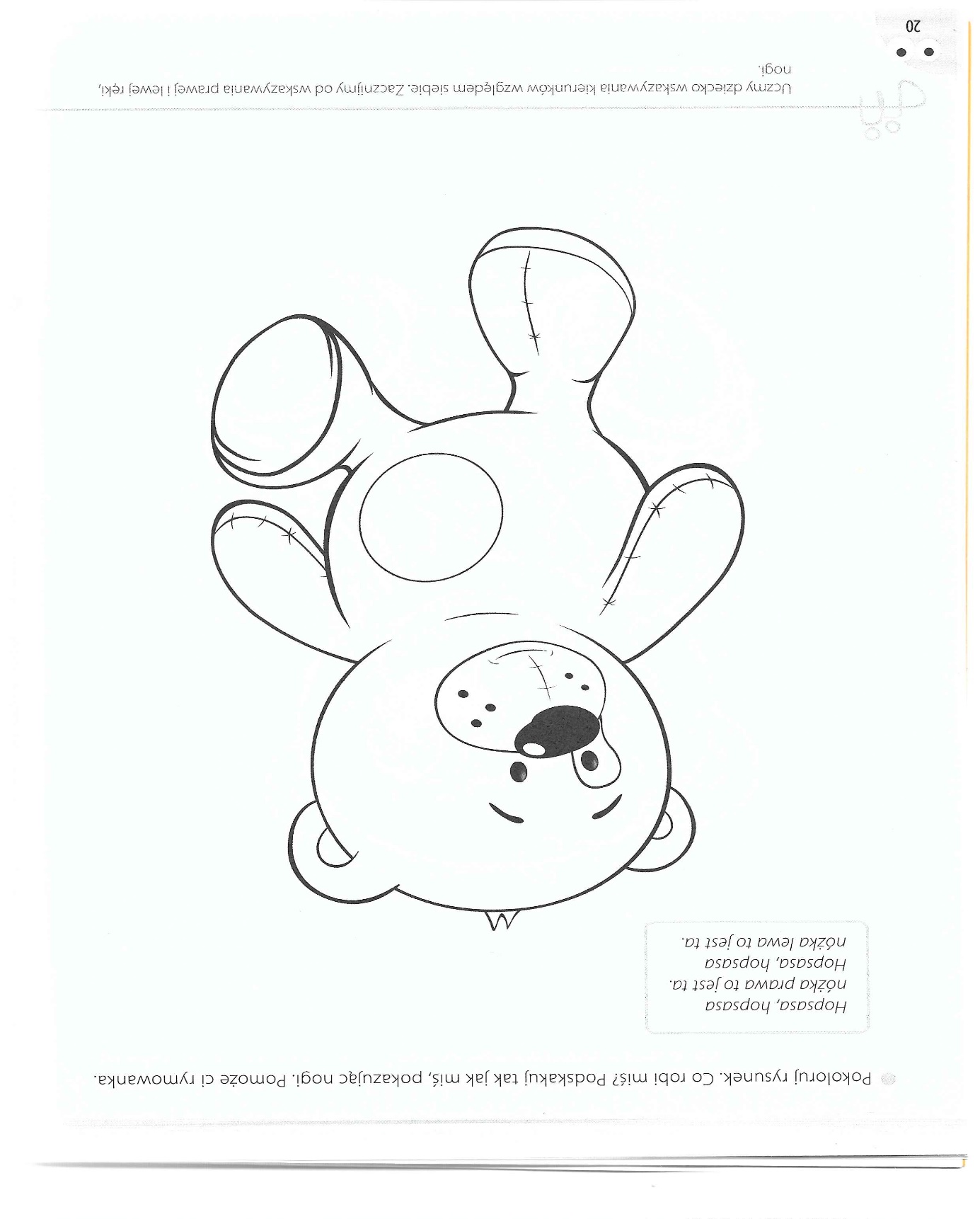 